                ERİŞKİN HEMATOLOJİ KLİNİĞİ KÖK HÜCRE NAKİL ÜNİTESİ BEAM OTOLOG KÖK HÜCRE NAKLİ HAZIRLIK REJİMİ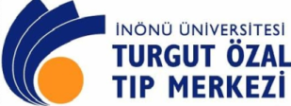 Ad-Soyadı:Ad-Soyadı:Ad-Soyadı:Ad-Soyadı:Ad-Soyadı:Ad-Soyadı:Ad-Soyadı:Ad-Soyadı:Ad-Soyadı:Tanı:Tanı:Tanı:Tanı:Tanı:Tanı:Tanı:Tanı:Tanı:Boy:                           Kilo:                            VYA:                    Boy:                           Kilo:                            VYA:                    Boy:                           Kilo:                            VYA:                    Boy:                           Kilo:                            VYA:                    Boy:                           Kilo:                            VYA:                    Boy:                           Kilo:                            VYA:                    Boy:                           Kilo:                            VYA:                    Boy:                           Kilo:                            VYA:                    Boy:                           Kilo:                            VYA:                    Boy:                           Kilo:                            VYA:                    Boy:                           Kilo:                            VYA:                    Boy:                           Kilo:                            VYA:                    GünlerTarihİlaç uygulamaları  (BEAM OTOLOG KÖK HÜCRE NAKLİ REJİMİ D-8 ile D+12)İlaç uygulamaları  (BEAM OTOLOG KÖK HÜCRE NAKLİ REJİMİ D-8 ile D+12)İlaç uygulamaları  (BEAM OTOLOG KÖK HÜCRE NAKLİ REJİMİ D-8 ile D+12)İlaç uygulamaları  (BEAM OTOLOG KÖK HÜCRE NAKLİ REJİMİ D-8 ile D+12)İlaç uygulamaları  (BEAM OTOLOG KÖK HÜCRE NAKLİ REJİMİ D-8 ile D+12)İlaç uygulamaları  (BEAM OTOLOG KÖK HÜCRE NAKLİ REJİMİ D-8 ile D+12)İlaç uygulamaları  (BEAM OTOLOG KÖK HÜCRE NAKLİ REJİMİ D-8 ile D+12)İlaç uygulamaları  (BEAM OTOLOG KÖK HÜCRE NAKLİ REJİMİ D-8 ile D+12)İlaç uygulamaları  (BEAM OTOLOG KÖK HÜCRE NAKLİ REJİMİ D-8 ile D+12)İlaç uygulamaları  (BEAM OTOLOG KÖK HÜCRE NAKLİ REJİMİ D-8 ile D+12)İlaç uygulamaları  (BEAM OTOLOG KÖK HÜCRE NAKLİ REJİMİ D-8 ile D+12)İlaç uygulamaları  (BEAM OTOLOG KÖK HÜCRE NAKLİ REJİMİ D-8 ile D+12)İlaç uygulamaları  (BEAM OTOLOG KÖK HÜCRE NAKLİ REJİMİ D-8 ile D+12)İlaç uygulamaları  (BEAM OTOLOG KÖK HÜCRE NAKLİ REJİMİ D-8 ile D+12)İlaç uygulamaları  (BEAM OTOLOG KÖK HÜCRE NAKLİ REJİMİ D-8 ile D+12)İlaç uygulamaları  (BEAM OTOLOG KÖK HÜCRE NAKLİ REJİMİ D-8 ile D+12)İlaç uygulamaları  (BEAM OTOLOG KÖK HÜCRE NAKLİ REJİMİ D-8 ile D+12)İlaç uygulamaları  (BEAM OTOLOG KÖK HÜCRE NAKLİ REJİMİ D-8 ile D+12)İlaç uygulamaları  (BEAM OTOLOG KÖK HÜCRE NAKLİ REJİMİ D-8 ile D+12)İlaç uygulamaları  (BEAM OTOLOG KÖK HÜCRE NAKLİ REJİMİ D-8 ile D+12)İlaç uygulamaları  (BEAM OTOLOG KÖK HÜCRE NAKLİ REJİMİ D-8 ile D+12)İlaç uygulamaları  (BEAM OTOLOG KÖK HÜCRE NAKLİ REJİMİ D-8 ile D+12)İlaç uygulamaları  (BEAM OTOLOG KÖK HÜCRE NAKLİ REJİMİ D-8 ile D+12)İlaç uygulamaları  (BEAM OTOLOG KÖK HÜCRE NAKLİ REJİMİ D-8 ile D+12)İlaç uygulamaları  (BEAM OTOLOG KÖK HÜCRE NAKLİ REJİMİ D-8 ile D+12)İlaç uygulamaları  (BEAM OTOLOG KÖK HÜCRE NAKLİ REJİMİ D-8 ile D+12)İlaç uygulamaları  (BEAM OTOLOG KÖK HÜCRE NAKLİ REJİMİ D-8 ile D+12)İlaç uygulamaları  (BEAM OTOLOG KÖK HÜCRE NAKLİ REJİMİ D-8 ile D+12)GünlerTarihAntineoplastiklerAntineoplastiklerAntineoplastiklerAntineoplastiklerAntineoplastiklerAntineoplastiklerAntimikrobiyal profilaksi Antimikrobiyal profilaksi Antimikrobiyal profilaksi Antimikrobiyal profilaksi Antimikrobiyal profilaksi Antimikrobiyal profilaksi Antimikrobiyal profilaksi Antimikrobiyal profilaksi Antimikrobiyal profilaksi Diğer ilaçlarDiğer ilaçlarDiğer ilaçlarDiğer ilaçlarParenteral AntibiyotiklerParenteral AntibiyotiklerParenteral AntibiyotiklerParenteral AntibiyotiklerTransfüzyonlarTransfüzyonlarTransfüzyonlarAteş CO               GünlerGünlerTarihKarmustin300 mg/m3Etoposid200 mg/m2Etoposid200 mg/m2Ara-C200 mg/m2Ara-C200 mg/m2Melfalan140 mg/m2Valasiklovir1 x 500 mgValasiklovir1 x 500 mgValasiklovir1 x 500 mgFlukonazol1 x 400 mgFlukonazol1 x 400 mgMoksifloksasin1 x 400 mgMoksifloksasin1 x 400 mg TMP/SMZ2X1 fort tb. TMP/SMZ2X1 fort tb.G-CSF  5µg/kgG-CSF  5µg/kg  Lorazepam       2 x1 tbUrikoliz 1x1 tbErirtroist  susp.Trombosit  süsp.TDPAteş CO               GünlerD-8++D+30. güne kadar veya ANC ≥0,5 x109/L + D+30. güne kadar veya ANC ≥0,5 x109/L +D+30. güne kadar veya FEN D+30. güne kadar++D-8D-7+++D+30. güne kadar veya ANC ≥0,5 x109/L + D+30. güne kadar veya ANC ≥0,5 x109/L +D+30. güne kadar veya FEN +D+30. güne kadar++D-7D-6++++++D+30. güne kadar veya ANC ≥0,5 x109/L + D+30. güne kadar veya ANC ≥0,5 x109/L +D+30. güne kadar veya FEN D+30. güne kadar++D-6D-5++++++D+30. güne kadar veya ANC ≥0,5 x109/L + D+30. güne kadar veya ANC ≥0,5 x109/L +D+30. güne kadar veya FEN D+30. güne kadar++D-5D-4++++++D+30. güne kadar veya ANC ≥0,5 x109/L + D+30. güne kadar veya ANC ≥0,5 x109/L +D+30. güne kadar veya FEN +D+30. güne kadar++D-4D-3++++++D+30. güne kadar veya ANC ≥0,5 x109/L + D+30. güne kadar veya ANC ≥0,5 x109/L +D+30. güne kadar veya FEN D+30. güne kadar++D-3D-2+ ++D+30. güne kadar veya ANC ≥0,5 x109/L + D+30. güne kadar veya ANC ≥0,5 x109/L +D+30. güne kadar veya FEN D+30. güne kadar++D-2D-1++D+30. güne kadar veya ANC ≥0,5 x109/L + D+30. güne kadar veya ANC ≥0,5 x109/L +D+30. güne kadar veya FEN D+30. güne kadar++D-1D 0KÖK HÜCRE İNFÜZYONU  KÖK HÜCRE İNFÜZYONU  KÖK HÜCRE İNFÜZYONU  KÖK HÜCRE İNFÜZYONU  KÖK HÜCRE İNFÜZYONU  KÖK HÜCRE İNFÜZYONU  KÖK HÜCRE İNFÜZYONU  ++D+30. güne kadar veya ANC ≥0,5 x109/L + D+30. güne kadar veya ANC ≥0,5 x109/L +D+30. güne kadar veya FEN D+30. güne kadar++D 0D+1++D+30. güne kadar veya ANC ≥0,5 x109/L + D+30. güne kadar veya ANC ≥0,5 x109/L +D+30. güne kadar veya FEN D+30. güne kadar++D+1D+2++D+30. güne kadar veya ANC ≥0,5 x109/L + D+30. güne kadar veya ANC ≥0,5 x109/L +D+30. güne kadar veya FEN D+30. güne kadar+++D+2D+3++D+30. güne kadar veya ANC ≥0,5 x109/L + D+30. güne kadar veya ANC ≥0,5 x109/L +D+30. güne kadar veya FEN +D+30. güne kadar+++D+3D+4++D+30. güne kadar veya ANC ≥0,5 x109/L + D+30. güne kadar veya ANC ≥0,5 x109/L +D+30. güne kadar veya FEN D+30. güne kadar++D+4D+5++D+30. güne kadar veya ANC ≥0,5 x109/L + D+30. güne kadar veya ANC ≥0,5 x109/L +D+30. güne kadar veya FEN D+30. güne kadar++D+5D+6++D+30. güne kadar veya ANC ≥0,5 x109/L + D+30. güne kadar veya ANC ≥0,5 x109/L +D+30. güne kadar veya FEN +D+30. güne kadar++D+6D+7++D+30. güne kadar veya ANC ≥0,5 x109/L + D+30. güne kadar veya ANC ≥0,5 x109/L +D+30. güne kadar veya FEN D+30. güne kadar++D+7D+8++D+30. güne kadar veya ANC ≥0,5 x109/L + D+30. güne kadar veya ANC ≥0,5 x109/L +D+30. güne kadar veya FEN D+30. güne kadar++D+8D+9++D+30. güne kadar veya ANC ≥0,5 x109/L + D+30. güne kadar veya ANC ≥0,5 x109/L +D+30. güne kadar veya FEN +D+30. güne kadar++D+9D+10++D+30. güne kadar veya ANC ≥0,5 x109/L + D+30. güne kadar veya ANC ≥0,5 x109/L +D+30. güne kadar veya FEN D+30. güne kadar++D+10D+11++D+30. güne kadar veya ANC ≥0,5 x109/L + D+30. güne kadar veya ANC ≥0,5 x109/L +D+30. güne kadar veya FEN D+30. güne kadar++D+11D+12++D+30. güne kadar veya ANC ≥0,5 x109/L + D+30. güne kadar veya ANC ≥0,5 x109/L +D+30. güne kadar veya FEN +D+30. güne kadar++D+12